Firma:Firma:Betriebsanweisunggemäß §§ 4, 9, 12 ArbSchG, § 9 BetrSichV, § 3 VSG 1.1Betriebsanweisunggemäß §§ 4, 9, 12 ArbSchG, § 9 BetrSichV, § 3 VSG 1.1Betriebsanweisunggemäß §§ 4, 9, 12 ArbSchG, § 9 BetrSichV, § 3 VSG 1.1Betriebsanweisunggemäß §§ 4, 9, 12 ArbSchG, § 9 BetrSichV, § 3 VSG 1.1Betriebsanweisunggemäß §§ 4, 9, 12 ArbSchG, § 9 BetrSichV, § 3 VSG 1.1Firma:Firma:Arbeitsplattform am TraktorArbeitsplattform am TraktorArbeitsplattform am TraktorArbeitsplattform am TraktorArbeitsplattform am TraktorGefahren für den MenschenGefahren für den MenschenGefahren für den MenschenGefahren für den MenschenGefahren für den MenschenGefahren für den MenschenGefahren für den MenschenAbsturz aus der ArbeitsplattformHerausfallen von Gegenständen aus der Arbeitsplattform (z. B. Werkzeuge)Herabfallende Äste beim BaumschnittUmsturz des Traktors mit ArbeitsplattformAbsturz aus der ArbeitsplattformHerausfallen von Gegenständen aus der Arbeitsplattform (z. B. Werkzeuge)Herabfallende Äste beim BaumschnittUmsturz des Traktors mit ArbeitsplattformAbsturz aus der ArbeitsplattformHerausfallen von Gegenständen aus der Arbeitsplattform (z. B. Werkzeuge)Herabfallende Äste beim BaumschnittUmsturz des Traktors mit ArbeitsplattformAbsturz aus der ArbeitsplattformHerausfallen von Gegenständen aus der Arbeitsplattform (z. B. Werkzeuge)Herabfallende Äste beim BaumschnittUmsturz des Traktors mit ArbeitsplattformAbsturz aus der ArbeitsplattformHerausfallen von Gegenständen aus der Arbeitsplattform (z. B. Werkzeuge)Herabfallende Äste beim BaumschnittUmsturz des Traktors mit ArbeitsplattformAbsturz aus der ArbeitsplattformHerausfallen von Gegenständen aus der Arbeitsplattform (z. B. Werkzeuge)Herabfallende Äste beim BaumschnittUmsturz des Traktors mit Arbeitsplattform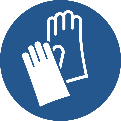 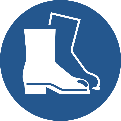 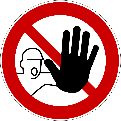 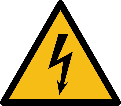 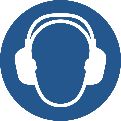 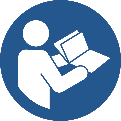 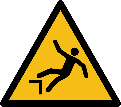 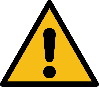 	Schutzmaßnahmen und Verhaltensregeln	Schutzmaßnahmen und Verhaltensregeln	Schutzmaßnahmen und Verhaltensregeln	Schutzmaßnahmen und Verhaltensregeln	Schutzmaßnahmen und Verhaltensregeln	Schutzmaßnahmen und VerhaltensregelnVor Inbetriebnahme Funktion und Vollständigkeit der Sicherheits- und Schutzeinrichtungen kontrollieren.Das Heben von Personen ist nur mit einer dafür geeigneten Kombination (Traktor, Frontlader, Arbeitsplattform) zulässig.EG-Baumusterprüfung durchführen, ggf. LSV-Information "Arbeitsplattformen" (T 01) beachten.Je nach Tätigkeit ist geeignete Schutzausrüstung in der Arbeitsplattform zu tragen.Mit dem Führen von Traktoren mit Arbeitsplattformen dürfen nur erfahrene, zuverlässige und für diesen Arbeitseinsatz besonders unterwiesene Personen beauftragt werden.In der Arbeitsplattform dürfen nur unterwiesene Personen arbeiten.Die Standsicherheit des Traktors muss gewährleistet sein.Der Fahrer darf den Fahrerplatz nicht verlassen, solange die Arbeitsplattform besetzt ist.Die Arbeitsplattform darf nur betrieben werden, wenn zwischen dem Fahrer und Personen auf der Plattform eine zuverlässige Verständigung gewährleistet ist (z. B. über Helmfunk).Der Traktor darf nicht verfahren werden, solange die Arbeitsplattform besetzt ist.Die formschlüssige Befestigung der Arbeitsplattform an der Hubeinrichtung des Traktors ist vor jedem Einsatz zu kontrollieren.Bei Erreichen der Arbeitsposition ist der Traktor gegen unbeabsichtigtes Wegrollen oder Verfahren zu sichern.Bei Motorsägenarbeiten ist der Aufenthalt einer zweiten Person in der Arbeitsplattform untersagt, es sei denn, es ist ein Trenngitter vorhanden oder eine Ausnahmegenehmigung i. S. v. AS-Baum II liegt vor.Der Aufenthalt im Gefahrenbereich unterhalb der angehobenen Arbeitsplattform ist verboten!In der Nähe von elektrischen Freileitungen sind die Sicherheitsabstände einzuhalten.Vor Inbetriebnahme Funktion und Vollständigkeit der Sicherheits- und Schutzeinrichtungen kontrollieren.Das Heben von Personen ist nur mit einer dafür geeigneten Kombination (Traktor, Frontlader, Arbeitsplattform) zulässig.EG-Baumusterprüfung durchführen, ggf. LSV-Information "Arbeitsplattformen" (T 01) beachten.Je nach Tätigkeit ist geeignete Schutzausrüstung in der Arbeitsplattform zu tragen.Mit dem Führen von Traktoren mit Arbeitsplattformen dürfen nur erfahrene, zuverlässige und für diesen Arbeitseinsatz besonders unterwiesene Personen beauftragt werden.In der Arbeitsplattform dürfen nur unterwiesene Personen arbeiten.Die Standsicherheit des Traktors muss gewährleistet sein.Der Fahrer darf den Fahrerplatz nicht verlassen, solange die Arbeitsplattform besetzt ist.Die Arbeitsplattform darf nur betrieben werden, wenn zwischen dem Fahrer und Personen auf der Plattform eine zuverlässige Verständigung gewährleistet ist (z. B. über Helmfunk).Der Traktor darf nicht verfahren werden, solange die Arbeitsplattform besetzt ist.Die formschlüssige Befestigung der Arbeitsplattform an der Hubeinrichtung des Traktors ist vor jedem Einsatz zu kontrollieren.Bei Erreichen der Arbeitsposition ist der Traktor gegen unbeabsichtigtes Wegrollen oder Verfahren zu sichern.Bei Motorsägenarbeiten ist der Aufenthalt einer zweiten Person in der Arbeitsplattform untersagt, es sei denn, es ist ein Trenngitter vorhanden oder eine Ausnahmegenehmigung i. S. v. AS-Baum II liegt vor.Der Aufenthalt im Gefahrenbereich unterhalb der angehobenen Arbeitsplattform ist verboten!In der Nähe von elektrischen Freileitungen sind die Sicherheitsabstände einzuhalten.Vor Inbetriebnahme Funktion und Vollständigkeit der Sicherheits- und Schutzeinrichtungen kontrollieren.Das Heben von Personen ist nur mit einer dafür geeigneten Kombination (Traktor, Frontlader, Arbeitsplattform) zulässig.EG-Baumusterprüfung durchführen, ggf. LSV-Information "Arbeitsplattformen" (T 01) beachten.Je nach Tätigkeit ist geeignete Schutzausrüstung in der Arbeitsplattform zu tragen.Mit dem Führen von Traktoren mit Arbeitsplattformen dürfen nur erfahrene, zuverlässige und für diesen Arbeitseinsatz besonders unterwiesene Personen beauftragt werden.In der Arbeitsplattform dürfen nur unterwiesene Personen arbeiten.Die Standsicherheit des Traktors muss gewährleistet sein.Der Fahrer darf den Fahrerplatz nicht verlassen, solange die Arbeitsplattform besetzt ist.Die Arbeitsplattform darf nur betrieben werden, wenn zwischen dem Fahrer und Personen auf der Plattform eine zuverlässige Verständigung gewährleistet ist (z. B. über Helmfunk).Der Traktor darf nicht verfahren werden, solange die Arbeitsplattform besetzt ist.Die formschlüssige Befestigung der Arbeitsplattform an der Hubeinrichtung des Traktors ist vor jedem Einsatz zu kontrollieren.Bei Erreichen der Arbeitsposition ist der Traktor gegen unbeabsichtigtes Wegrollen oder Verfahren zu sichern.Bei Motorsägenarbeiten ist der Aufenthalt einer zweiten Person in der Arbeitsplattform untersagt, es sei denn, es ist ein Trenngitter vorhanden oder eine Ausnahmegenehmigung i. S. v. AS-Baum II liegt vor.Der Aufenthalt im Gefahrenbereich unterhalb der angehobenen Arbeitsplattform ist verboten!In der Nähe von elektrischen Freileitungen sind die Sicherheitsabstände einzuhalten.Vor Inbetriebnahme Funktion und Vollständigkeit der Sicherheits- und Schutzeinrichtungen kontrollieren.Das Heben von Personen ist nur mit einer dafür geeigneten Kombination (Traktor, Frontlader, Arbeitsplattform) zulässig.EG-Baumusterprüfung durchführen, ggf. LSV-Information "Arbeitsplattformen" (T 01) beachten.Je nach Tätigkeit ist geeignete Schutzausrüstung in der Arbeitsplattform zu tragen.Mit dem Führen von Traktoren mit Arbeitsplattformen dürfen nur erfahrene, zuverlässige und für diesen Arbeitseinsatz besonders unterwiesene Personen beauftragt werden.In der Arbeitsplattform dürfen nur unterwiesene Personen arbeiten.Die Standsicherheit des Traktors muss gewährleistet sein.Der Fahrer darf den Fahrerplatz nicht verlassen, solange die Arbeitsplattform besetzt ist.Die Arbeitsplattform darf nur betrieben werden, wenn zwischen dem Fahrer und Personen auf der Plattform eine zuverlässige Verständigung gewährleistet ist (z. B. über Helmfunk).Der Traktor darf nicht verfahren werden, solange die Arbeitsplattform besetzt ist.Die formschlüssige Befestigung der Arbeitsplattform an der Hubeinrichtung des Traktors ist vor jedem Einsatz zu kontrollieren.Bei Erreichen der Arbeitsposition ist der Traktor gegen unbeabsichtigtes Wegrollen oder Verfahren zu sichern.Bei Motorsägenarbeiten ist der Aufenthalt einer zweiten Person in der Arbeitsplattform untersagt, es sei denn, es ist ein Trenngitter vorhanden oder eine Ausnahmegenehmigung i. S. v. AS-Baum II liegt vor.Der Aufenthalt im Gefahrenbereich unterhalb der angehobenen Arbeitsplattform ist verboten!In der Nähe von elektrischen Freileitungen sind die Sicherheitsabstände einzuhalten.Vor Inbetriebnahme Funktion und Vollständigkeit der Sicherheits- und Schutzeinrichtungen kontrollieren.Das Heben von Personen ist nur mit einer dafür geeigneten Kombination (Traktor, Frontlader, Arbeitsplattform) zulässig.EG-Baumusterprüfung durchführen, ggf. LSV-Information "Arbeitsplattformen" (T 01) beachten.Je nach Tätigkeit ist geeignete Schutzausrüstung in der Arbeitsplattform zu tragen.Mit dem Führen von Traktoren mit Arbeitsplattformen dürfen nur erfahrene, zuverlässige und für diesen Arbeitseinsatz besonders unterwiesene Personen beauftragt werden.In der Arbeitsplattform dürfen nur unterwiesene Personen arbeiten.Die Standsicherheit des Traktors muss gewährleistet sein.Der Fahrer darf den Fahrerplatz nicht verlassen, solange die Arbeitsplattform besetzt ist.Die Arbeitsplattform darf nur betrieben werden, wenn zwischen dem Fahrer und Personen auf der Plattform eine zuverlässige Verständigung gewährleistet ist (z. B. über Helmfunk).Der Traktor darf nicht verfahren werden, solange die Arbeitsplattform besetzt ist.Die formschlüssige Befestigung der Arbeitsplattform an der Hubeinrichtung des Traktors ist vor jedem Einsatz zu kontrollieren.Bei Erreichen der Arbeitsposition ist der Traktor gegen unbeabsichtigtes Wegrollen oder Verfahren zu sichern.Bei Motorsägenarbeiten ist der Aufenthalt einer zweiten Person in der Arbeitsplattform untersagt, es sei denn, es ist ein Trenngitter vorhanden oder eine Ausnahmegenehmigung i. S. v. AS-Baum II liegt vor.Der Aufenthalt im Gefahrenbereich unterhalb der angehobenen Arbeitsplattform ist verboten!In der Nähe von elektrischen Freileitungen sind die Sicherheitsabstände einzuhalten.Vor Inbetriebnahme Funktion und Vollständigkeit der Sicherheits- und Schutzeinrichtungen kontrollieren.Das Heben von Personen ist nur mit einer dafür geeigneten Kombination (Traktor, Frontlader, Arbeitsplattform) zulässig.EG-Baumusterprüfung durchführen, ggf. LSV-Information "Arbeitsplattformen" (T 01) beachten.Je nach Tätigkeit ist geeignete Schutzausrüstung in der Arbeitsplattform zu tragen.Mit dem Führen von Traktoren mit Arbeitsplattformen dürfen nur erfahrene, zuverlässige und für diesen Arbeitseinsatz besonders unterwiesene Personen beauftragt werden.In der Arbeitsplattform dürfen nur unterwiesene Personen arbeiten.Die Standsicherheit des Traktors muss gewährleistet sein.Der Fahrer darf den Fahrerplatz nicht verlassen, solange die Arbeitsplattform besetzt ist.Die Arbeitsplattform darf nur betrieben werden, wenn zwischen dem Fahrer und Personen auf der Plattform eine zuverlässige Verständigung gewährleistet ist (z. B. über Helmfunk).Der Traktor darf nicht verfahren werden, solange die Arbeitsplattform besetzt ist.Die formschlüssige Befestigung der Arbeitsplattform an der Hubeinrichtung des Traktors ist vor jedem Einsatz zu kontrollieren.Bei Erreichen der Arbeitsposition ist der Traktor gegen unbeabsichtigtes Wegrollen oder Verfahren zu sichern.Bei Motorsägenarbeiten ist der Aufenthalt einer zweiten Person in der Arbeitsplattform untersagt, es sei denn, es ist ein Trenngitter vorhanden oder eine Ausnahmegenehmigung i. S. v. AS-Baum II liegt vor.Der Aufenthalt im Gefahrenbereich unterhalb der angehobenen Arbeitsplattform ist verboten!In der Nähe von elektrischen Freileitungen sind die Sicherheitsabstände einzuhalten.Verhalten bei StörungenVerhalten bei StörungenVerhalten bei StörungenVerhalten bei StörungenVerhalten bei StörungenVerhalten bei StörungenVerhalten bei StörungenBei Gefahr Arbeitsplattform kontrolliert absenken.Bei Betriebsstörungen den Kraftantrieb abstellen und Stillstand aller Maschinenteile abwarten.Vor Entstörungsarbeiten Zündschlüssel abziehen und den Traktor gegen irrtümliches Ingangsetzen sichern.Vorgesetzte informieren.Entstörungsarbeiten dürfen nur von fachkundigen Personen durchgeführt werden.Bei Gefahr Arbeitsplattform kontrolliert absenken.Bei Betriebsstörungen den Kraftantrieb abstellen und Stillstand aller Maschinenteile abwarten.Vor Entstörungsarbeiten Zündschlüssel abziehen und den Traktor gegen irrtümliches Ingangsetzen sichern.Vorgesetzte informieren.Entstörungsarbeiten dürfen nur von fachkundigen Personen durchgeführt werden.Bei Gefahr Arbeitsplattform kontrolliert absenken.Bei Betriebsstörungen den Kraftantrieb abstellen und Stillstand aller Maschinenteile abwarten.Vor Entstörungsarbeiten Zündschlüssel abziehen und den Traktor gegen irrtümliches Ingangsetzen sichern.Vorgesetzte informieren.Entstörungsarbeiten dürfen nur von fachkundigen Personen durchgeführt werden.Bei Gefahr Arbeitsplattform kontrolliert absenken.Bei Betriebsstörungen den Kraftantrieb abstellen und Stillstand aller Maschinenteile abwarten.Vor Entstörungsarbeiten Zündschlüssel abziehen und den Traktor gegen irrtümliches Ingangsetzen sichern.Vorgesetzte informieren.Entstörungsarbeiten dürfen nur von fachkundigen Personen durchgeführt werden.Bei Gefahr Arbeitsplattform kontrolliert absenken.Bei Betriebsstörungen den Kraftantrieb abstellen und Stillstand aller Maschinenteile abwarten.Vor Entstörungsarbeiten Zündschlüssel abziehen und den Traktor gegen irrtümliches Ingangsetzen sichern.Vorgesetzte informieren.Entstörungsarbeiten dürfen nur von fachkundigen Personen durchgeführt werden.Bei Gefahr Arbeitsplattform kontrolliert absenken.Bei Betriebsstörungen den Kraftantrieb abstellen und Stillstand aller Maschinenteile abwarten.Vor Entstörungsarbeiten Zündschlüssel abziehen und den Traktor gegen irrtümliches Ingangsetzen sichern.Vorgesetzte informieren.Entstörungsarbeiten dürfen nur von fachkundigen Personen durchgeführt werden.Bei Gefahr Arbeitsplattform kontrolliert absenken.Bei Betriebsstörungen den Kraftantrieb abstellen und Stillstand aller Maschinenteile abwarten.Vor Entstörungsarbeiten Zündschlüssel abziehen und den Traktor gegen irrtümliches Ingangsetzen sichern.Vorgesetzte informieren.Entstörungsarbeiten dürfen nur von fachkundigen Personen durchgeführt werden.	Verhalten bei Unfällen, Erste Hilfe	Verhalten bei Unfällen, Erste Hilfe	Verhalten bei Unfällen, Erste Hilfe	Verhalten bei Unfällen, Erste Hilfe	Verhalten bei Unfällen, Erste HilfeNotruf 112Notruf 112Standort Telefon:Ersthelfer:Ersthelfer:Ersthelfer:Standort Verbandkasten:
     Standort Verbandkasten:
     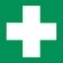 Ruhe bewahren, Unfallstelle sichern, eigene Sicherheit beachten!Notruf veranlassen (112)!Maschine abschalten und Verletzten ggf. aus dem Gefahrenbereich retten!Erste Hilfe leisten!Vitalfunktionen prüfen und lebensrettende Maßnahmen (Seitenlage, Wiederbelebung usw.) einleiten.Bei bedrohlichen Blutungen: Verletztes Körperteil wenn möglich hochhalten und Blutung stillen (Tuch auf die Wundstelle drücken, ggf. Druckverband anlegen). Entstehungsbrände mit geeignetem Löschmittel bekämpfen – Notruf 112!Ruhe bewahren, Unfallstelle sichern, eigene Sicherheit beachten!Notruf veranlassen (112)!Maschine abschalten und Verletzten ggf. aus dem Gefahrenbereich retten!Erste Hilfe leisten!Vitalfunktionen prüfen und lebensrettende Maßnahmen (Seitenlage, Wiederbelebung usw.) einleiten.Bei bedrohlichen Blutungen: Verletztes Körperteil wenn möglich hochhalten und Blutung stillen (Tuch auf die Wundstelle drücken, ggf. Druckverband anlegen). Entstehungsbrände mit geeignetem Löschmittel bekämpfen – Notruf 112!Ruhe bewahren, Unfallstelle sichern, eigene Sicherheit beachten!Notruf veranlassen (112)!Maschine abschalten und Verletzten ggf. aus dem Gefahrenbereich retten!Erste Hilfe leisten!Vitalfunktionen prüfen und lebensrettende Maßnahmen (Seitenlage, Wiederbelebung usw.) einleiten.Bei bedrohlichen Blutungen: Verletztes Körperteil wenn möglich hochhalten und Blutung stillen (Tuch auf die Wundstelle drücken, ggf. Druckverband anlegen). Entstehungsbrände mit geeignetem Löschmittel bekämpfen – Notruf 112!Ruhe bewahren, Unfallstelle sichern, eigene Sicherheit beachten!Notruf veranlassen (112)!Maschine abschalten und Verletzten ggf. aus dem Gefahrenbereich retten!Erste Hilfe leisten!Vitalfunktionen prüfen und lebensrettende Maßnahmen (Seitenlage, Wiederbelebung usw.) einleiten.Bei bedrohlichen Blutungen: Verletztes Körperteil wenn möglich hochhalten und Blutung stillen (Tuch auf die Wundstelle drücken, ggf. Druckverband anlegen). Entstehungsbrände mit geeignetem Löschmittel bekämpfen – Notruf 112!Ruhe bewahren, Unfallstelle sichern, eigene Sicherheit beachten!Notruf veranlassen (112)!Maschine abschalten und Verletzten ggf. aus dem Gefahrenbereich retten!Erste Hilfe leisten!Vitalfunktionen prüfen und lebensrettende Maßnahmen (Seitenlage, Wiederbelebung usw.) einleiten.Bei bedrohlichen Blutungen: Verletztes Körperteil wenn möglich hochhalten und Blutung stillen (Tuch auf die Wundstelle drücken, ggf. Druckverband anlegen). Entstehungsbrände mit geeignetem Löschmittel bekämpfen – Notruf 112!Ruhe bewahren, Unfallstelle sichern, eigene Sicherheit beachten!Notruf veranlassen (112)!Maschine abschalten und Verletzten ggf. aus dem Gefahrenbereich retten!Erste Hilfe leisten!Vitalfunktionen prüfen und lebensrettende Maßnahmen (Seitenlage, Wiederbelebung usw.) einleiten.Bei bedrohlichen Blutungen: Verletztes Körperteil wenn möglich hochhalten und Blutung stillen (Tuch auf die Wundstelle drücken, ggf. Druckverband anlegen). Entstehungsbrände mit geeignetem Löschmittel bekämpfen – Notruf 112!Ruhe bewahren, Unfallstelle sichern, eigene Sicherheit beachten!Notruf veranlassen (112)!Maschine abschalten und Verletzten ggf. aus dem Gefahrenbereich retten!Erste Hilfe leisten!Vitalfunktionen prüfen und lebensrettende Maßnahmen (Seitenlage, Wiederbelebung usw.) einleiten.Bei bedrohlichen Blutungen: Verletztes Körperteil wenn möglich hochhalten und Blutung stillen (Tuch auf die Wundstelle drücken, ggf. Druckverband anlegen). Entstehungsbrände mit geeignetem Löschmittel bekämpfen – Notruf 112!InstandhaltungInstandhaltungInstandhaltungInstandhaltungInstandhaltungInstandhaltungInstandhaltungReparaturen, Wartungsarbeiten und Prüfungen dürfen nur von hiermit beauftragten Personen durchgeführt werden.Alle Arbeiten nur bei stillgesetztem Antrieb und stillstehendem Arbeitswerkzeug durchführen.Reparaturen, Wartungsarbeiten und Prüfungen dürfen nur von hiermit beauftragten Personen durchgeführt werden.Alle Arbeiten nur bei stillgesetztem Antrieb und stillstehendem Arbeitswerkzeug durchführen.Reparaturen, Wartungsarbeiten und Prüfungen dürfen nur von hiermit beauftragten Personen durchgeführt werden.Alle Arbeiten nur bei stillgesetztem Antrieb und stillstehendem Arbeitswerkzeug durchführen.Reparaturen, Wartungsarbeiten und Prüfungen dürfen nur von hiermit beauftragten Personen durchgeführt werden.Alle Arbeiten nur bei stillgesetztem Antrieb und stillstehendem Arbeitswerkzeug durchführen.Reparaturen, Wartungsarbeiten und Prüfungen dürfen nur von hiermit beauftragten Personen durchgeführt werden.Alle Arbeiten nur bei stillgesetztem Antrieb und stillstehendem Arbeitswerkzeug durchführen.Reparaturen, Wartungsarbeiten und Prüfungen dürfen nur von hiermit beauftragten Personen durchgeführt werden.Alle Arbeiten nur bei stillgesetztem Antrieb und stillstehendem Arbeitswerkzeug durchführen.Reparaturen, Wartungsarbeiten und Prüfungen dürfen nur von hiermit beauftragten Personen durchgeführt werden.Alle Arbeiten nur bei stillgesetztem Antrieb und stillstehendem Arbeitswerkzeug durchführen.Ort:	Datum:Ort:	Datum:Ort:	Datum:Unterschrift Verantwortlicher:Unterschrift Verantwortlicher:Unterschrift Verantwortlicher:Unterschrift Verantwortlicher:Es wird bestätigt, dass die Inhalte dieser Betriebsanweisung mit den betrieblichen Verhältnissen und Erkenntnissen der Gefährdungsbeurteilung übereinstimmen.Es wird bestätigt, dass die Inhalte dieser Betriebsanweisung mit den betrieblichen Verhältnissen und Erkenntnissen der Gefährdungsbeurteilung übereinstimmen.Es wird bestätigt, dass die Inhalte dieser Betriebsanweisung mit den betrieblichen Verhältnissen und Erkenntnissen der Gefährdungsbeurteilung übereinstimmen.Es wird bestätigt, dass die Inhalte dieser Betriebsanweisung mit den betrieblichen Verhältnissen und Erkenntnissen der Gefährdungsbeurteilung übereinstimmen.Es wird bestätigt, dass die Inhalte dieser Betriebsanweisung mit den betrieblichen Verhältnissen und Erkenntnissen der Gefährdungsbeurteilung übereinstimmen.Es wird bestätigt, dass die Inhalte dieser Betriebsanweisung mit den betrieblichen Verhältnissen und Erkenntnissen der Gefährdungsbeurteilung übereinstimmen.Es wird bestätigt, dass die Inhalte dieser Betriebsanweisung mit den betrieblichen Verhältnissen und Erkenntnissen der Gefährdungsbeurteilung übereinstimmen.